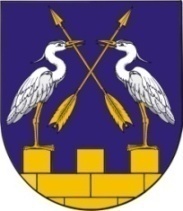 КОКШАЙСКАЯ СЕЛЬСКАЯ       МАРИЙ ЭЛ РЕСПУБЛИКЫСЕ         АДМИНИСТРАЦИЯ  ЗВЕНИГОВО МУНИЦИПАЛ                                            ЗВЕНИГОВСКОГО       РАЙОНЫН КОКШАЙСК           МУНИЦИПАЛЬНОГО РАЙОНА ЯЛ КУНДЕМ          РЕСПУБЛИКИ МАРИЙ ЭЛ АДМИНИСТРАЦИЙЖЕ                      ПОСТАНОВЛЕНИЕ 			                           ПУНЧАЛот 14 апреля 2023 года № 70Об установлении особого противопожарного режима
и ограничении пребывания граждан в лесах и въезда в них
транспортных средств в границах лесничеств на территории Кокшайского сельского поселения     В соответствии со статьей 30 Федерального закона от 21 декабря 1994 г. № 69-ФЗ «О пожарной безопасности», постановлением Правительства Российской Федерации от 30 декабря 2003 г. № 794 «О единой государственной системе предупреждения и ликвидации чрезвычайных ситуаций», постановлением Правительства Российской Федерации от 16 сентября 2020 г. № 1479 «Об утверждении Правил противопожарного режима в Российской Федерации», в целях предупреждения пожаров и гибели на них людей, обеспечения пожарной безопасности в лесах, повышения бдительности населения республики и готовности всех видов пожарной охраны Кокшайская сельская администрация ПОСТАНОВЛЯЕТ: Установить с 15 апреля по 10 мая 2023 г. на территории Кокшайского сельского поселения  особый противопожарный режим.Ограничить с 29 апреля по 10 мая 2023 г. пребывание граждан в лесах и въезд в них транспортных средств (далее - ограничение) в границах Кокшайского участкового лесничества. На период введения ограничения граждане вправе осуществлять использование лесов на основании заключенных с Министерством природных ресурсов, экологии и охраны окружающей среды Республики Марий Эл договоров лесопользования, включая вывозку и транспортировку древесины с мест заготовки, а также проезд:по автомобильным дорогам общего пользования;в оздоровительные организации, организации отдыха детей и их оздоровления, здравницы, на базы отдыха и туристические базы;на территории садоводческих, огороднических некоммерческих товариществ.На период установления особого противопожарного режима и введения ограничения:а) запрещается:въезд транспортных средств в границы лесничеств;разведение костров, сжигание мусора, горючих веществ и материалов, выжигание сухой травянистой растительности, проведение сельскохозяйственных палов, а также выполнение пожароопасных работ на землях всех категорий в границах Республики Марий Эл;приготовление пищи на открытом огне вне специально отведенных и оборудованных для этого мест, а также применение пиротехнических изделий на территориях населенных пунктов, подверженных угрозе лесных пожаров и других ландшафтных (природных) пожаров, организаций отдыха детей и их оздоровления, территорий садоводства или огородничества, подверженных угрозе лесных пожаров, а также граничащих с лесными массивами, оздоровительных организаций, организаций, имеющих производственные объекты, расположенные на территориях, граничащих с лесными участками, а также в лесах, лесопарковых зонах, на торфяных участках и открытых территориях, граничащих с лесными массивами;применение пиротехнических изделий бытового назначения развлекательного характера и огневых эффектов, за исключением мест (специальных площадок), определяемых Кокшайской сельской администрацией.б) правообладателям земельных участков (собственникам земельных участков, землепользователям, землевладельцам и арендаторам земельных участков) обеспечить своевременную очистку земельных участков и придворовых территорий от сухой растительности, мусора, покос травы.Принять к сведению, что пребывание граждан в лесах и въезд транспортных средств в леса, расположенные на землях обороны и безопасности, особо охраняемых природных территорий, иных землях, доступ граждан и транспортных средств на которые запрещен или ограничен в соответствии с федеральными законами, осуществляются в порядке, установленном законодательством Российской Федерации. Образовательным организациям организовать проведение профилактической работы с детьми и их родителями о соблюдении мер пожарной безопасности и действиях при пожаре.Администрации организовать:информирование населения об установлении особого противопожарного режима, запрета на использование открытого огня и посещение лесов, о необходимости оснащения помещений и строений первичными средствами тушения пожаров и противопожарным инвентарем в соответствии с Правилами противопожарного режима и перечнями, утвержденными соответствующими органами местного самоуправления;своевременную очистку мест общего пользования территорий населенных пунктов в пределах территорий муниципальных образований (далее - населенные пункты) от горючих отходов, мусора и сухой травянистой растительности;установление запрета на использование открытого огня для приготовления пищи вне специально отведенных и оборудованных для этого мест, а также сжигание мусора, травы, листвы и иных отходов, материалов или изделий на землях общего пользования населенных пунктов;создание (обновление) вокруг территорий населенных пунктов, подверженных угрозе лесных пожаров и других ландшафтных (природных) пожаров, противопожарных минерализованных полос шириной не менее 10 метров или иных противопожарных барьеров;наблюдение за противопожарным состоянием на территориях соответствующих муниципальных образований;работу по недопущению выжигания сухой травянистой растительности на земельных участках населенных пунктов, участках, находящихся на торфяных почвах, под мостами, на землях сельскохозяйственного назначения, землях запаса, промышленности, энергетики, транспорта, связи, радиовещания, телевидения, информатики, землях обороны, безопасности и землях иного специального назначения, в том числе на земельных участках, непосредственно примыкающих к лесам, сжигания мусора и отходов, разведения костров, топки печей, кухонных очагов и котельных установок, работающих на твердом топливе, проведения других пожароопасных работ на участках, не обеспечивающих пожарную безопасность;патрулирование территорий населенных пунктов населением и членами добровольных пожарных формирований;подготовку имеющейся водовозной и землеройной техники для возможного использования в тушении пожаров, определение порядка ее привлечения, проведение инструктажей с водительским составом;в целях своевременного обнаружения пожаров - круглосуточное дежурство граждан в населенных пунктах республики;при необходимости привлечение населения для локализации пожаров вне границ населенных пунктов;во взаимодействии с должностными лицами органов, осуществляющих государственный пожарный надзор, пожарной охраны, а также со средствами массовой информации усиление противопожарной пропаганды и обучение населения мерам пожарной безопасности;осуществление дополнительных мер пожарной безопасности, установленных законодательством Российской Федерации.Рекомендовать правообладателям земельных участков (собственникам земельных участков, землепользователям, землевладельцам и арендаторам земельных участков) обеспечить на индивидуальных земельных участках (частных домохозяйствах, садовых и дачных участках) наличие емкостей (бочек) с водой или огнетушителей.Рекомендовать родителям (законным представителям) несовершеннолетних провести с детьми профилактическую работу по разъяснению правил пожарной безопасности в целях исключения возникновения пожаров по причине детской шалости с огнем.В условиях особого противопожарного режима, вводимого в Республике Марий Эл, физические и юридические лица, нарушившие правила (требования) пожарной безопасности, привлекаются к административной ответственности, предусмотренной статьями 8.32 и 20.4 Кодекса Российской Федерации об административных правонарушениях и статьей 18 Закона Республики Марий Эл от 4 декабря 2002 г. № 43-3 «Об административных правонарушениях в Республике Марий Эл»; в случае нарушения правил пожарной безопасности, повлекшего возникновение лесного пожара, - к уголовной ответственности, предусмотренной статьей 261 Уголовного кодекса Российской Федерации. Глава администрации                                              П.Н.Николаев